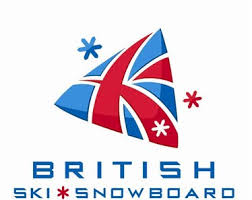 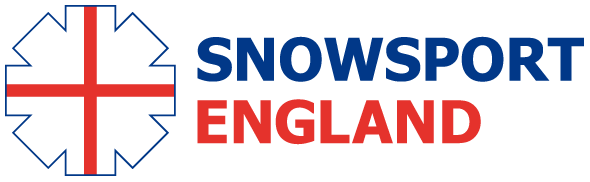 BRITISH INDOOR SKI/SNOWBOARD CROSS CHAMPIONSHIPS 2016Sunday 28th August, 2016Chill Factore, Manchester The 2016 English Indoor Ski/Snowboard Cross Championships will take place on Sunday 28th of August, 2016 at Chill Factore, Manchester. Eligibility CriteriaThe event is open to all athletes who are registered as a performer with a Home Nation (Snowsport England/Snowsport Scotland/Snowsport Wales) and to all members of clubs who are affiliated with a Home Nation. Athletes who wish to compete who are not registered with a Home Nation or a member of an affiliated club can pay an additional fee of £5 for a daily registration which needs to be paid on the day at the time of registration. The maximum field size is 100 athletes.Entry fee The entry fee for the event - £35Bib deposit - £10 Online Entry Form - https://form.jotform.com/31575745766972 ProgrammeTimetable Ski8am – 9am – Registration & bib collection9am – 9.15am – Course Inspection9.15am – 10am – Open Practice10.15am – 11.30pm – Ski Qualification (2 runs)12pm – 13.30pm – Finals  SKI PRIZE GIVING AFTER FINALSTimetable SNOWBOARD1pm – 1.45pm – Registration & bib collection2pm – 2.45pm – Course Inspection2.45pm – 3.45pm – Open Practice 3pm – 4.30pm – Snowboard Qualification (2 runs)4.45pm – 6.30pm – Finals PRIZE GIVING WILL TAKE PLACE AS SOON AS POSSIBLE AFTER THE COMPLETION OF THE SNOWBOARD FINALS. (ALL TIMES SUBJECT TO CHANGE)Timed Individual Seeding RunsAll athletes will complete two timed seeding runs to determine who progresses to the knock-out rounds and the seeding for the knock-out round.The timed individual runs will take place in bib order and category order starting with the youngest age group through to the Masters. It will run as follows;All riders will have 2 timed runs with the best time to be used for seeding. If an athlete fails or is disqualified on both runs then they will be seeded at the end of the group. The fastest 16 athletes in each age category will progress to the knock-out rounds.   Knock-Out RoundsThe fastest 16 in each category will progress into the knock-out rounds. If an athlete finishes outside of the top 16 in their category they will not progress to the knock-out rounds. Riders will compete two at a time in the knock-out rounds based on seeding from the timed runs. The first rider to cross the line will progress to the next round. Athletes who are knocked out in the semi-finals will compete in a small final to determine positions 3rd and 4th. Riders who are knocked out in the quarter finals (round of 8) will be ranked on time for positions 5-8 and riders who are knocked out in the round of 16 will be ranked on time for positions 9-16. Riders who don’t progress to the finals (round of 16) will be ranked according to time from the qualification runs. Overall British Champion titleThe winner of the overall title will be awarded to the winner of the Open/Senior age category (male ski/female ski, male snowboard/female snowboard). Riders who wish to compete in the open category instead of their age group are welcome to do so and must inform organisers at the time of registration. Any athlete who chooses to do this will not be ranked in their age groups, only the open category. Please let the organisers know if you wish to compete in the Open at the time of making the online registration. Changes to age categories will not be accepted on the day of competition.Age Categories (YEAR OF BIRTH)U12: 2005 & laterU16: 2001 – 2004U21: 1996 – 2000Open: 1995 – 1987Masters: 1986 and belowThe organiser reserves the right to merge age categories if fields are small in certain categories. Chill Factore Race Event RulesFAILURE TO ADHERE TO THESE RULES COULD RESULT IN DISQUALIFICATION FROM THE RACEBAGS; All guest bags must be stored in the Anton/Aspen or the Chill Factore Training Room at all times. Any bags left on top of lockers or under benches in the changing village or any kit blocking exits will be removed by Chill Factore staff and placed in the dedicated storage spaces. Once items of kit or clothing are wet, please refrain from carrying these into the Anton/Aspen conference suite and instead store these either in lockers on the ground floor or in the Training Room. £1.00 coin refundable lockers are available for smaller items of clothing or precious belongings in the Changing Village.TICKETS; Chill Factore will issue a Event tickets to each competitor at bib issue. Chillfactore will print the tickets the day before the event and the race club will pass them on to the event organisers. These tickets MUST be used to gain access to the slope through the airlock doors in the changing village AT ALL TIMES. Manual checks will be taking place throughout the day.  Jumping over, climbing past or ducking under the turnstiles is not allowed under any circumstances. This ticket only gives you access to the slope to compete in the event. It does not qualify you to have practice time on the slope.SKIS/SNOWBOARDS; Ski’s/Snowboard’s must be stored on the slope, at all times. Competitors will be given a specific area on the slope to store their kit behind the Poma lifts.  Skis/Snowboards, must not, at any time, be left blocking any other snow side activity, any entrances and doorways or fire equipment. Any Ski’s/Snowboard not left in the dedicated spaces for competitor, will be removed by Chill Factore staff or event organisers. CHANGING VILLAGE; The left hand side of the changing village has been the assigned areas for event competitors to get kitted up and ready for the race. Therefore please note the grey benches on the right hand side of the changing village (airlock side) are assigned for other Chill Factore guests to wait for their activity start time and to be collected by their instructor and cannot be used to wait on. Competitors must only use the left hand side of the changing village. Racers can also wait snow side, or in Sports Bar/ Balcony and Anton/Aspen Suite upstairs. 3 changing cubicles will be turned into short term storage for ski’s/board’s. Please refrain from leaning your ski’s/board’s against lockers and walls, on the floor or blocking any walkways. Signage will give guidance on the day about where to place your ski’s/board’s whilst getting kitted up.BIBS; Race bibs issued to each competitor must be worn at all times when in the changing village or snow side to ensure they are easily visible. BOOTS AND EQUIPMENT; No wet Ski/ Snowboard boots or Ski’s/Boards are allowed upstairs at any time. The Chill Factore Training Room on the ground floor will be your dedicated space for the day in storing wet kit and boots. Please use the lockers on the ground floor to store dry shoes and precious belongings. Any other belongings such as coats and kit bags can be stored in the Anton/Aspen Suite on the upper floor, however this space is just for dry clothing or items sealed in waterproof bags.  Bags for wet items will be handed out at Bib Issue. It is very important that no wet items or boots are worn into the upstairs floor and into the conference facilities.SPECTATORS; Competitors when not competing and all event spectators can wait and view the race from Sports Bar, Balconies and sit in the Anton/Aspen space.  Please refrain from watching or waiting in any other areas of the business. It is important no fire doors, walkways or shop facades are blocked by spectators watching the race. NO SKATEBOARDS, SCOOTERS OR ROLLERBLADES ON SITE. These are not permitted on the premises or car parks for safety reasons.NO SMOKING (INCLUDING E-CIGARETTES) WITHIN THE BUILDING. There are designated smoking shelters outside the building.ContactRachael Haines – antrach28@sky.com (Championships Secretary)Martin Carr (Freestyle Chair) - martin.carr@freestylesnowsports.co.uk